Colegio santa María de Maipú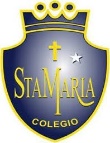 Departamento de artes, tecnología y música.Correo: juan.leuthner@colegiosantamariademaipu.clCanal de YouTube: Departamento de Artes SMM.   Nivel: 6° básico   Link de la clase: https://youtu.be/E79tAh8c7kwGuía de N° 12 Ed. Musical6° Básico.Nombre_______________________________________ Curso: _______ Fecha: _______ACTIVIDAD: DECODIFICA CADA UNA DE LAS SIGUIENTES NOTAS.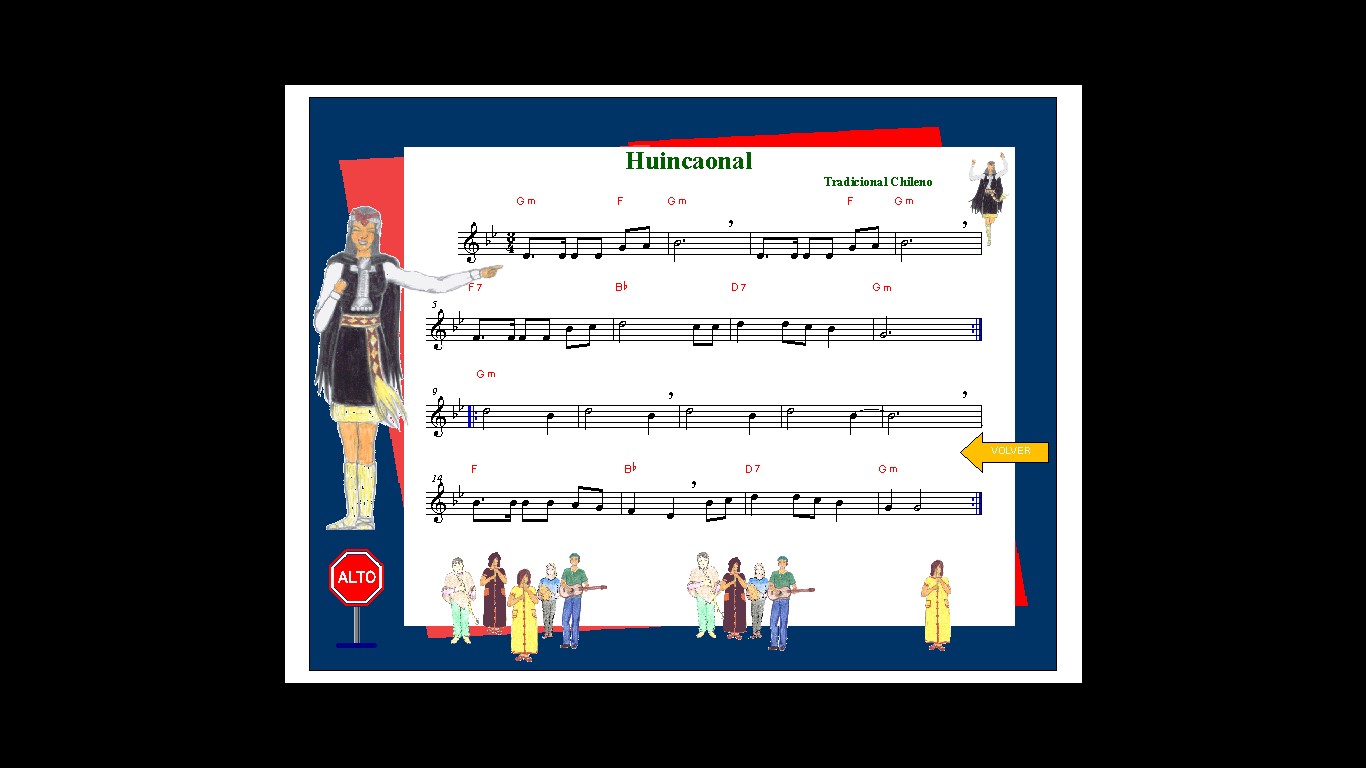 ELEMPLO: RE-RE-RE-RE SOL-LA-SI.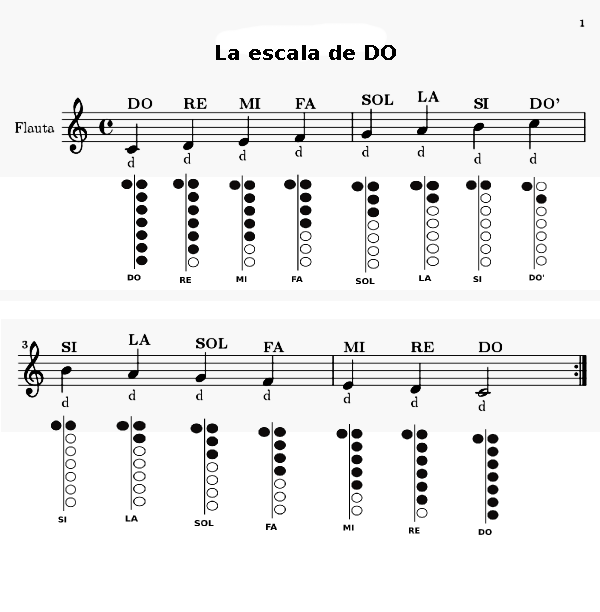                                                               NOTAS AGUDAS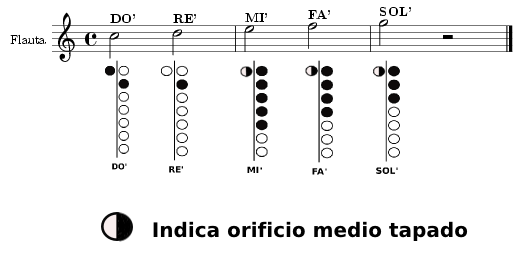 Digitación SIb 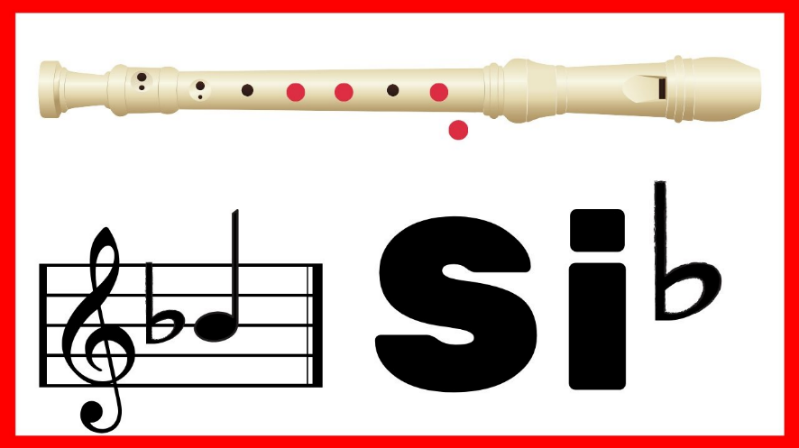 